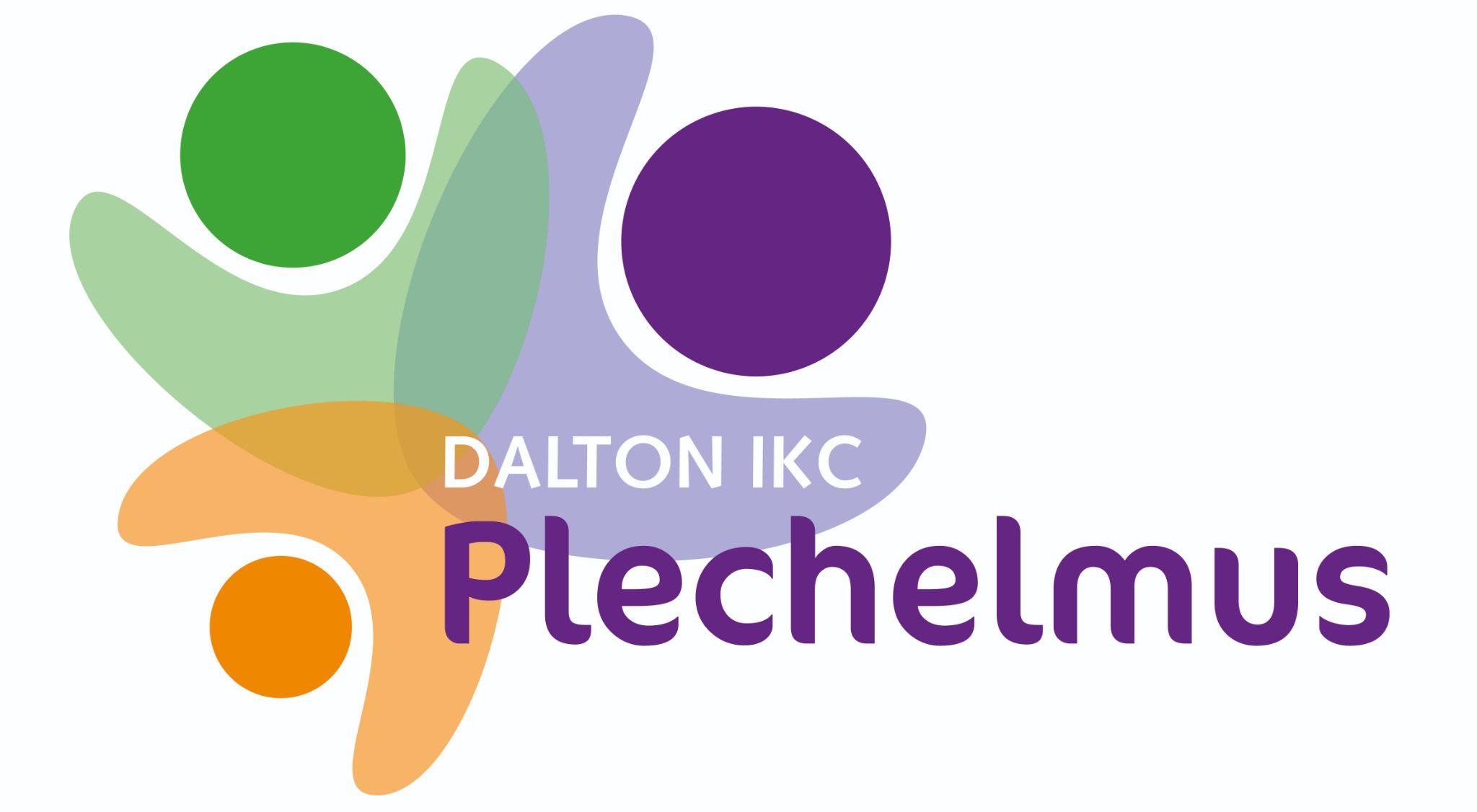 Pestprotocol IKC daltonschool PlechelmusPesten is een probleem dat in alle geledingen van de maatschappij voorkomt. Pesten komt helaas op elke school voor.. Het is een probleem dat wij onder ogen zien en op onze school serieus willen aanpakken.Het pestprotocol is een handelingsplan waarin we de stappen hebben beschreven die we gaan zetten in het geval van pesten.Het pestprotocol hebben we opgesteld met als doel:Alle kinderen moeten zich op de Plechelmus vrij en veilig voelen, zodat zij zich optimaal kunnen ontwikkelen. Ieder kind is uniek en dat heeft consequenties voor het omgaan met elkaar.
Voorwaarden-Wij zien pesten als een probleem van alle direct betrokken partijen: leerlingen (gepeste kinderen, pesters en de zwijgende groep), leerkrachten en de ouders/verzorgers. -De school moet proberen pestproblemen te voorkomen. Los van het feit of pesten wel of niet aan de orde is, moet het onderwerp pesten met de kinderen bespreekbaar worden gemaakt, waarna de regels worden vastgesteld.-Als pesten optreedt, moeten leerkrachten (in samenwerking met ouders) dat kunnen signaleren en duidelijk stelling nemen.-Wanneer pesten ondanks alle inspanningen toch weer de kop opsteekt, moet de school beschikken over een directe aanpak.-Wanneer het probleem niet op de juiste wijze wordt aangepakt of niet het gewenste resultaat oplevert kan de pestcoördinator worden geraadpleegd. Op onze school zijn dat Marian Baake en Ilonka Wissink.  Plagen of pestenPlagen is niet hetzelfde als pesten. De definitie van pesten op school luidt als volgt: “Pesten is het systematisch uitoefenen van psychische en/of fysieke mishandeling door een leerling of een groep leerlingen van één of meer klasgenoten, die niet (meer) in staat zijn zichzelf te verdedigen.” Met deze definitie is het verschil tussen plagen en pesten aangegeven. Bij plagen is er sprake van  incidenten. Pesten gebeurt echter systematisch: een keer per week, een aantal keer per week of regelmatig. Hoe gaan wij er als school mee om?Om de kinderen goed met elkaar te laten omgaan en om pesten te voorkomen zien wij de `sociaal emotionele ontwikkeling` niet als een apart vak. We passen veel verschillende samenwerkingsvormen toe. Bijvoorbeeld het maatjes werken en de diverse coöperatieve werkvormen. Het Daltonconcept is hierbij een belangrijke bron.Wij realiseren ons terdege dat de sociaal-emotionele ontwikkeling een continu proces is. We willen de kinderen leren dat ze rekening houden met de eigen belangen en met de belangen van de ander en dat ze hiernaast rekening houden met de waarden en normen die in de samenleving gelden. Om bovenstaande aan te leren hebben kinderen kennis, vaardigheden en een juiste houding nodig. Met behulp van de digitale methode KWINK wordt de sociaal-emotionele ontwikkeling van basisschoolkinderen op preventieve wijze gestimuleerd. De methode richt zich op de hele klas, niet alleen op de zorgleerlingen. Wij bieden KWINK  samen met de Dalton leerlijn geïntegreerd aan. De leerlingen spelen zelf een actieve rol bij het ontwikkelen van hun waarden en normen. De leerkrachten stimuleren en helpen de kinderen hierbij.1.Door jaarlijks de verschillende onderwerpen geïntegreerd terug te laten komen werken wij samen aan het sociaal competente gedrag van onze kinderen i.c.m. KWINK.2. Onderwerpen als veiligheid, omgaan met elkaar, rollen in de groep, aanpak van ruzies etc. komen in de verschillende groepen aan de orde. Elk jaar starten we met de Gouden Weken. Wij werken aan de hand van verschillende werkvormen aan een positieve groepsvorming. (www.goudenweken.nl) Een van de onderdelen is het opstellen van groepsregels samen met de kinderen. Verder in het jaar zijn de zilveren en bronzen weken.3. Aanvullende werkvormen en materialen, zoals het “Kinderkwaliteitenspel”, coachingskaarten, sfeer verbeteraars, reflectiekaartjes, maatjeswerk etc worden in de verschillende groepen gebruikt.4. Het voorbeeld dat de leerkracht op school geeft (en thuis de ouders)  vinden we van groot belang. 5. Er is toezicht op de pleinen en er is een overdracht naar de eigen leerkracht.6. Op school hebben wij aandacht voor cyberpesten. De uitwerking hiervan vindt u verderop in dit protocol.SchoolregelsDe schoolregels dienen voorwaardelijk bekend te zijn om negatief gedrag te voorkomen. In dit pestprotocol wordt er daarom kort een melding van gemaakt.De  schoolregels zijn samen met het team opgesteld.  Deze regels zijn vooral voor de gemeenschappelijke ruimtes. In de klas worden de regels samen met de leerlingen opgesteld.De leerkrachten hebben samen gedragslessen ontwikkeld die op de schoolregels aansluiten. De lessen zijn in een jaarplanning opgenomen en worden regelmatig herhaald. Alle afspraken zijn geborgd in een protocol Gedrag.Pestgedrag = No-blame aanpakDe No-blame aanpak is een oplossingsgerichte aanpak om het pesten te stoppen. Bij de No Blame-aanpak wordt de verantwoordelijkheid voor een pestprobleem bij de groep gelegd. Hieronder volgt een overzicht van de verschillende stappen die ondernomen worden:STAP 1 : gesprek met het slachtoffer.Als de begeleider vaststelt dat er wordt gepest, start hij een gesprek met het slachtoffer. Tijdens dat gesprek moedigt de luisteraar het slachtoffer aan om te vertellen hoe hij zich voelt. Het is dus niet de bedoeling om feitelijk bewijsmateriaal te verzamelen over de gebeurtenissen. Het is belangrijk dat het slachtoffer het proces begrijpt en zijn toestemming geeft. Het slachtoffer wordt niet gevraagd deel uit te maken van de groep om zijn eigen verhaal te doen. STAP 2 : De bijeenkomst met de betrokken leerlingen.n De begeleider regelt een bijeenkomst met een groepje van 6 à 8 leerlingen die betrokken zijn bij het pesten en die door het slachtoffer zijn voorgesteld. Deze betrokken leerlingen zijn niet allemaal pesters! Het slachtoffer is geen lid van deze groep. Het doel is de kracht van de groepsleden te gebruiken om het best mogelijke resultaat te krijgen. STAP 3 : Leg het probleem uit.De begeleider vertelt dat hij een probleem heeft. Hij is bezorgd over een leerling die het erg moeilijk heeft. De begeleider vertelt over negatieve gevoel van het slachtoffer en gebruikt de tekst of tekening die het slachtoffer eventueel maakte om de pijn te benadrukken. Hij praat op geen enkel moment over de details van de gebeurtenissen en beschuldigt niemand.STAP 4 : Deel de verantwoordelijkheid.De begeleider zorgt dat leerlingen betrokken zijn. Hij geeft aan niemand in de problemen zit of gestraft zal worden. De groep is bijeengeroepen om de leerling te helpen zich veilig te voelen.STAP 5 : Vraag naar de ideeën van elk groepslid.Elk lid van de groep wordt aangemoedigd om een manier voor te stellen waarop het slachtoffer kan worden geholpen om zich gelukkiger te voelen. Deze ideeën moeten worden genoteerd in de "ik taal" en komen van de groepsleden zelf.STAP 6 : Laat het aan hen over.De begeleider beëindigt de bijeenkomst en legt de verantwoordelijkheid om het probleem op te lossen bij de groep. Er wordt geen schriftelijk verslag gemaakt, het is een kwestie van vertrouwen. De begeleider dankt hen en drukt zijn vertrouwen uit in een positieve afloop. Er wordt afgesproken dat de begeleider elk lid van de groep afzonderlijk zal spreken om te horen hoe alles loopt.STAP 7: NabesprekenZowel de groep als de gepeste leerling volgt een nabespreking. Indien nodig wordt deze stap herhaald.FOS lessen (Focus op jezelf)Iedere groep krijgt 3x per jaar  FOS lessen door een trainer uit ons team. De basis voor deze lessen is:stevig staan en een  rustige buikademhaling toepassen. De leerkracht koppelt deze houding aan de gedragsverwachtingen van de Plechelmus. In de klas is een visuele ondersteuning van de rode vos. Deze lessen worden preventief ingezet om  het samenwerken, de verantwoordelijkheid en respect naar elkaar te stimuleren.Vaststelling pestprotocolHet is belangrijk dat de school een goed werkend pestprotocol heeft zodat de leerkrachten een leidraad hebben, wanneer er zich pestsituaties voordoen in de groep of op het schoolplein. Ook kunnen zij het pestprotocol preventief inzetten. 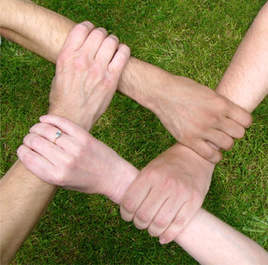 Aanvulling pestprotocol: CyberpestenDigitaal pesten is een vorm van pesten. Cyberpesten gebeurt vaak buiten school. Vaak gaat het ruziën en pesten door op school. Het gevolg hiervan is dat er een onveilig klimaat ontstaat, kinderen leren hierdoor minder goed. Omdat het cyberpesten een groeiend probleem is vinden we een aanvulling op ons pestprotocol belangrijk. Dit protocol stuurt aan op een integrale aanpak in samenwerking met de ouders.Er zijn verschillende vormen van cyberpesten. Enkele voorbeelden: anonieme berichten versturen via social media, ontoelaatbaar taalgebruik, roddelen, wachtwoorden stelen en misbruiken enz. Omdat men vaak via internet een andere identiteit kan aannemen of anoniem kan blijven kunnen de grenzen van pestgedrag worden verlegd.PreventiefDe leerkracht maakt het gebruik van internet bespreekbaar in de groep. De voordelen en risico`s hiervan worden besproken. Informatie hierover is te vinden op diverse websites die aan het eind van dit document worden genoemd. De leerkracht in groep 8 besteedt jaarlijks extra aandacht aan internetgebruik en cyberpesten door het lespakket van Kennisnet ` Diploma Veilig Internet` aan te bieden.Leerlingen maken ongevraagd geen gebruik van internet op onze school. De leerkracht geeft vooraf toestemming en is op de hoogte.  Leerlingen die hun smartPhone meenemen naar school leveren deze voor aanvang van de lessen in en nemen deze aan het einde van de dag weer mee naar huis. Een mobiel mag alleen worden gebruikt wanneer de leerkracht hier opdracht toe geeft. Te denken valt aan het controleren van antwoorden bij het rekenen m.b.v. de rekenmachine functie die op een telefoon zit. 
Cyberpesten komt ook terug tijdens de lessen “Mediawijsheid” die gegeven worden in alle groepen.Samenwerking met de ouders is belangrijk voor het beheer en toezicht op het gebruik van de diverse devices na schooltijd. Wanneer er leerlingen zijn die online problemen hebben binnen de groep, probeert de leerkracht per melding in te schatten of er curatief gehandeld moet worden.  Hieronder volgen de te nemen stappen.CuratiefAlle signalen betreffende cyberpesten nemen we serieus. Indien de leerkracht signaleert dat er daadwerkelijk sprake is van cyberpesten volgt deze de volgende stappen.1. Gesprek met de gepeste leerling en een gesprek met de dader(s)De leerkracht schat in of afzonderlijke gesprekken óf een driegesprek (leerkracht, dader, slachtoffer) plaats vinden. Hierbij worden duidelijke afspraken gemaakt over het vervolg. 2. Gesprek met de leerlingHet is van belang dat de leerkracht:- de leerling en de klacht serieus neemt.- zich probeert in te leven in de leerling.- geen verwijten maakt, zorgt dat de leerling zich veilig voelt.- de leerling tipt om de pester te blokkeren of te verwijderen.- de leerling tipt om de gesprekken uit te printen, zodat er bewijsmateriaal voorhanden is.3.Gesprek met de dader(s)Het is van belang dat de leerkracht:- voldoende doorvraagt- goed luistert naar het verhaal van de dader(s) en dit serieus neemt.- wijst op mogelijke gevolgen voor de gepeste leerling- de dader(s) duidelijk maakt dat deze zich mogelijk schuldig maakt aan een ernstig feit en  Dat dit in sommige gevallen zelfs strafbaar is.Soms is het erg lastig een pester op te sporen. Wanneer dit niet bekend is zal getracht moeten worden de dader op te sporen. Een manier zou kunnen zijn dat gesprekken uit de printer worden bewaard en vervolgens worden uitgeprint. Ook in gesprekken met leerlingen kunnen aanwijzingen naar voren komen over de dader. Hiernaast is de stijl van het bericht met de eventuele taalfouten een aanwijzing richting de dader.Het is van belang dat leerkrachten met elkaar oog houden voor het pestgedrag door het thema met enige regelmaat op de agenda terug te laten komen. Verder is het van belang dat als er een (cyber)pest incident zich voordoet op school dit in het team wordt besproken.Er zijn verschillende instanties die school kunnen helpen bij een effectieve anti-pestaanpak. Kijk hiervoor op  www.mijnleerlingonline.nl 4.Gesprek met de ouders* De leerkracht informeert de ouders van zowel de gepeste leerling als de pester. De leerkracht deelt zo spoedig mogelijk mee wat er speelt. De leerkracht schat in waar deze het eerst mee in gesprek gaat: de leerling of de ouders. De leerkracht:- vraagt de ouders, verzorgers naar herkenning van de signalen.- informeert de ouders over de afspraken die er met de leerling zijn of worden gemaakt.- informeert de ouders over maatregelen die zij kunnen nemen.- verwijst de ouders naar informatiebronnen die aan het eind van dit document zijn vermeld.5.AfrondingDe leerkracht houdt de ouders op de hoogte van het vervolg dat op school plaatsvindt. Ook als het pesten is gestopt is dit van belang mee te delen. Hiernaast houdt de leerkracht de directie op de hoogte van de gang van zaken en rapporteert in Parnassys onder `notities` wat er is voorgevallen. Hiermee is de procedure afgerond. 6.NazorgHet is van belang dat de leerkracht de leerling goed blijft volgen en mogelijk een herhaling probeert te voorkomen. Met enige regelmaat een gesprekje voeren met zowel de gepeste leerling als de pester is belangrijk. Blijvend pestgedragWanneer het pesten door blijft gaan of terugkeert volgen we onderstaande stappen:1. Er vindt een gesprek plaats tussen directie, leerkracht en ouders van de pestende leerling. Tijdens dit gesprek worden afspraken gemaakt over de aanpak. De leerkracht maakt een verslag van dit gesprek.2. Mocht in voor genoemd gesprek geen overeenstemming worden bereikt, dan neemt de directie een besluit over de vervolgstappen. Hiervan worden ouders en leerkracht binnen een week op de hoogte gesteld.Meer informatie over cyberpesten: Op het internet is veel informatie te vinden over dit thema. Kijk hiervoor op de volgende sites:www.pestweb.nlwww.pesten.netwww.stopdigitaalpesten.nlwww.mijnleerlingonline.nl